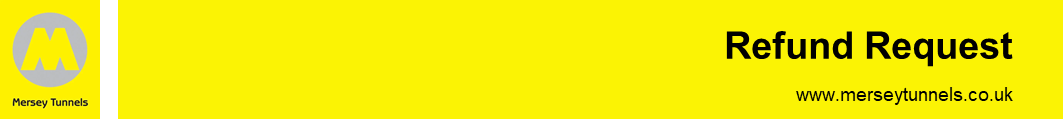 Mersey Tunnels Account Holder DetailsAccount ClosureIs this refund because you no longer need the account and want to close it?               Yes         NoRefund AmountWhen requesting a refund from your Mersey Tunnel account please consider the number of journeys that you are likely to make through the tunnels and allow enough credit to cover these journeys.Bank DetailsNext StepsDate of Request:Account Number:Full Name:First Line of Address:Postcode:Telephone Number:Email Address:PoundsPenceEnter your total refund amount >Name of Bank:Enter your bank account number >Enter your bank sort code >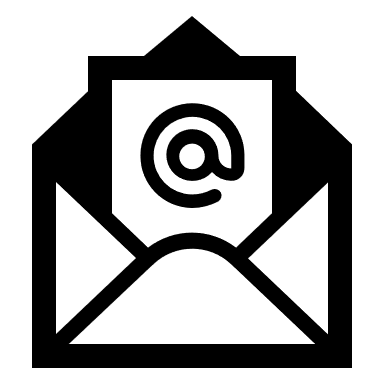 Email your completed form to TFLOW@liverpoolcityregion-ca.gov.uk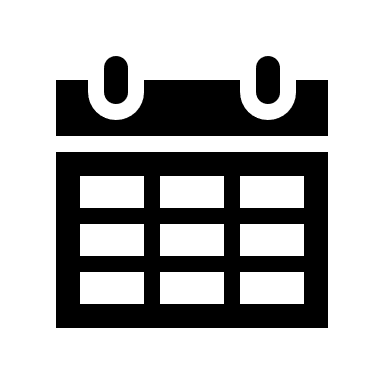 Your refund can take up to 15 working days to fully process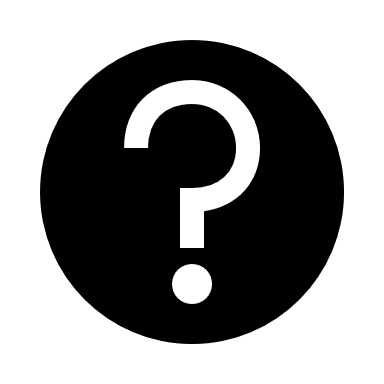 If you need support completing this document, you can visit a Merseytravel Centre or give us a call on 0151 330 1004For Office Use OnlyFor Office Use OnlyRefund request received (tick option below)Refund request received (tick option below)  In person at a Merseytravel Centre                    Over phone at Contact Centre  Via email from customer direct to T-FLOW                    Via email from customer direct to T-FLOW                  If in person, state which location:Name of Officer who received request:Date request was made: